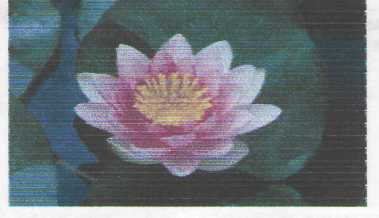 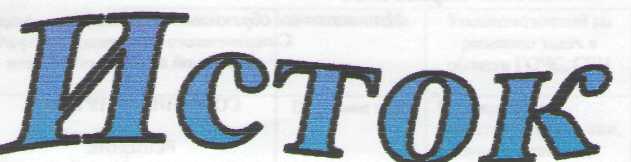 Официальное печатное издание муниципального образования 
«Николаевское городское поселение»06.12.2019				                                                                                                           № 49
Извещение о предоставлении земельного участка для ИЖСВ соответствии со статьей 39.18 Земельного кодекса Российской Федерации  Администрация Николаевского городского поселения Смидовичского муниципального района ЕАО информирует граждан о возможности предоставления в собственность земельного участка для индивидуального жилищного строительства, расположенного по адресу (местоположение): Еврейская автономная область, р-н Смидовичский, с. Ключевое, ул. Полевая, дом 18, участок 1, с кадастровым номером   79:06:4400003:88, площадью: 1957 кв. м.Граждане, заинтересованные в предоставлении земельного участка для ИЖС, в течение 30 дней соответственно со дня опубликования и размещения извещения вправе подавать заявления о намерении участвовать в аукционе по продаже земельного участка.Адрес и способ подачи заявлений:Заявления подаются по адресу: 679170, Еврейская автономная область, Смидовичский район, пос. Николаевка, ул. Комсомольская, д. 10, Администрация Николаевского городского поселения, адрес электронной почты nikgorpos@mail.ruСпособ подачи заявлений: посредством личного обращения, направления заявления посредством почтовой связи, направление заявления посредством электронной почты. Заявления принимаются с «11» декабря 2019 г. по «09» января 2020 г., в рабочие дни понедельник, четверг, с 09-00 до 17:30. Перерыв с 13-00 до 14-00. 